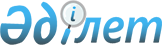 О внесении изменений в постановление акимата Мангистауской области от 4 ноября 2015 года № 342 "Об утверждении регламентов государственных услуг в социально-трудовой сфере"
					
			Утративший силу
			
			
		
					Постановление акимата Мангистауской области от 19 сентября 2016 года № 289. Зарегистрировано Департаментом юстиции Мангистауской области от 19 октября 2016 года № 3158. Утратило силу постановлением акимата Мангистауской области от 27 марта 2020 года № 49
      Сноска. Утратило силу постановлением акимата Мангистауской области от 27.03.2020 № 49 (вводится в действие по истечении десяти календарных дней после дня его первого официального опубликования).

      Примечание РЦПИ.

       В тексте документа сохранена пунктуация и орфография оригинала.
      В соответствии с Законом Республики Казахстан от 15 апреля 2013 года "О государственных услугах", приказом Министра национальной экономики Республики Казахстан от 7 июня 2016 года № 242 "О внесении изменений в приказ Министра национальной экономики Республики Казахстан от 9 апреля 2015 года № 319 "Об утверждении стандартов государственных услуг в сфере жилищно-коммунального хозяйства" (зарегистрировано в Реестре государственной регистрации нормативных правовых актов за № 13933) акимат области ПОСТАНОВЛЯЕТ:
      1. Внести в постановление акимата Мангистауской области от 4 ноября 2015 года № 342 "Об утверждении регламентов государственных услуг в социально-трудовой сфере" (зарегистрировано в Реестре государственной регистрации нормативных правовых актов за № 2900, опубликовано 21 декабря 2015 года в информационно-правовой системе "Әділет") следующие изменения:
      в пункте 1:
      в регламенте государственной услуги "Назначение жилищной помощи":
      пункты 11 и 12 изложить в следующей редакции:
      "11. Государственная корпорация обеспечивает хранение результата в течение одного месяца, после чего передает их реестром отправки невостребованных документов услугодателю для дальнейшего хранения. При обращении услугополучателя по истечении одного месяца, по запросу Государственной корпорации услугодатель в течение одного рабочего дня направляет готовые документы в Государственную корпорацию для выдачи услугополучателю.
      12. В случае предоставления услугополучателем неполного пакета документов согласно перечню, предусмотренному пунктом 9 Стандарта, и (или) документов с истекшим сроком действия работник Государственной корпорации выдает расписку об отказе в приеме документов.".
      2. Государственному учреждению "Управление координации занятости и социальных программ Мангистауской области" (Калмуратова Г.М.) обеспечить официальное опубликование настоящего постановления в информационно-правовой системе "Әділет" и в средствах массовой информации, размещение на интернет-ресурсе акимата Мангистауской области.
      3. Контроль за исполнением настоящего постановления возложить на заместителя акима области Ильмуханбетову Ш.Л.
      4. Настоящее постановление вступает в силу со дня государственной регистрации в органах юстиции и вводится в действие по истечении десяти календарных дней после дня его первого официального опубликования.
       "СОГЛАСОВАНО"
      руководитель государственного учреждения
      "Управление координации 
      занятости и социальных программ
      Мангистауской области"
      Калмуратова Г.М.
      "19" 09 2016 г.
					© 2012. РГП на ПХВ «Институт законодательства и правовой информации Республики Казахстан» Министерства юстиции Республики Казахстан
				
      Аким области

А. Айдарбаев
